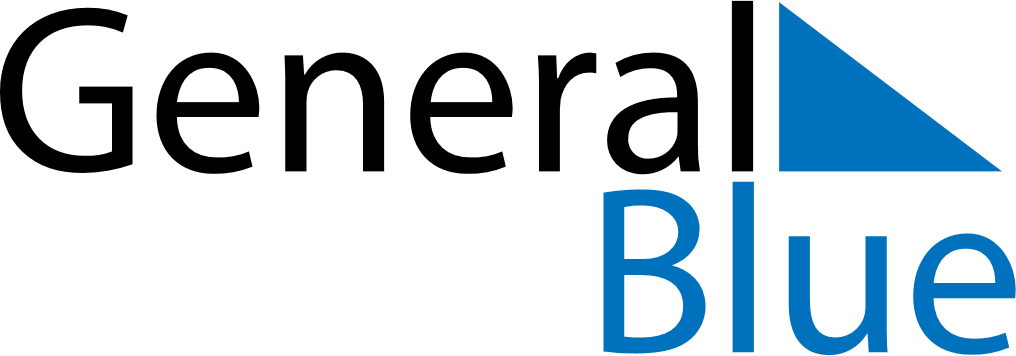 May 2030May 2030May 2030May 2030CameroonCameroonCameroonSundayMondayTuesdayWednesdayThursdayFridayFridaySaturday12334Labour Day5678910101112131415161717181920212223242425National Day26272829303131Ascension Day